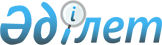 Лебяжі ауданы әкімдігінің кейбір қаулыларының күші жойылды деп тану туралыПавлодар облысы Лебяжі аудандық әкімдігінің 2017 жылғы 4 шілдедегі № 1-12/160 қаулысы. Павлодар облысының Әділет департаментінде 2017 жылғы 18 шілдеде № 5575 болып тіркелді
      Қазақстан Республикасының 2001 жылғы 23 қаңтардағы "Қазақстан Республикасындағы жергілікті мемлекеттік басқару және өзін-өзі басқару туралы" Заңының 31-бабы 2-тармағына, Қазақстан Республикасының 2016 жылғы 6 сәуірдегі "Құқықтық актілер туралы" Заңының 46-бабы 2-тармағының 4) тармақшасына сәйкес Лебяжі ауданы әкімдігі ҚАУЛЫ ЕТЕДІ:
      1. Қосымшаға сәйкес Лебяжі ауданы әкімдігінің кейбір қаулыларының күші жойылды деп танылсын.
      2. Осы қаулының орындалуын бақылау аудан әкімі аппаратының басшысына жүктелсін.
      3. Осы қаулы оның алғашқы ресми жарияланған күнінен бастап қолданысқа енгiзiледi. Лебяжі ауданы әкімдігінің күші жойылған
кейбір қаулыларының тізбесі
      1. Лебяжі ауданы әкімдігінің 2014 жылғы 30 маусымдағы "Лебяжі ауданының Ямышев ауылдық округі әкімінің аппараты" мемлекеттік мекемесі туралы Ережені бекіту туралы" № 223/7 қаулысы (Нормативтік құқықтық актілерді мемлекеттік тіркеу тізілімінде № 3894 болып тіркелген, 2014 жылғы 2 тамызда аудандық "Аққу үні - Вести Акку" газетінің № 30 санында жарияланған).
      2. Лебяжі ауданы әкімдігінің 2014 жылғы 15 шілдедегі "Лебяжі ауданының Лебяжі ауылдық округі әкімінің аппараты" мемлекеттік мекемесі туралы Ережені бекіту туралы" № 227/7 қаулысы (Нормативтік құқықтық актілерді мемлекеттік тіркеу тізілімінде № 3914 болып тіркелген, 2014 жылғы 16 тамызда аудандық "Аққу үні - Вести Акку" газетінің № 32 санында жарияланған).
      3. Лебяжі ауданы әкімдігінің 2014 жылғы 01 тамыздағы "Лебяжі ауданының Жамбыл ауылдық округі әкімінің аппараты" мемлекеттік мекемесі туралы Ережені бекіту туралы" № 240/8 қаулысы (Нормативтік құқықтық актілерді мемлекеттік тіркеу тізілімінде № 3974 болып тіркелген, 2014 жылғы 6 қыркүйекте аудандық "Аққу үні - Вести Акку" газетінің № 35 санында жарияланған).
      4. Лебяжі ауданы әкімдігінің 2014 жылғы 01 тамыздағы "Лебяжі ауданының Қызылағаш ауылдық округі әкімінің аппараты" мемлекеттік мекемесі туралы Ережені бекіту туралы" № 241/8 қаулысы (Нормативтік құқықтық актілерді мемлекеттік тіркеу тізілімінде № 3924 болып тіркелген, 2014 жылғы 23 тамызда аудандық "Аққу үні - Вести Акку" газетінің № 33 санында жарияланған).
      5. Лебяжі ауданы әкімдігінің 2014 жылғы 13 тамыздағы "Лебяжі ауданының Шақа ауылдық округі әкімінің аппараты" мемлекеттік мекемесі туралы Ережені бекіту туралы" № 247/8 қаулысы (Нормативтік құқықтық актілерді мемлекеттік тіркеу тізілімінде № 3944 болып тіркелген, 2014 жылғы 28 тамызда аудандық "Аққу үні - Вести Акку" газетінің № 34 санында жарияланған).
      6. Лебяжі ауданы әкімдігінің 2014 жылғы 13 тамыздағы "Лебяжі ауданының Шарбақты ауылдық округі әкімінің аппараты" мемлекеттік мекемесі туралы Ережені бекіту туралы" № 248/8 қаулысы (Нормативтік құқықтық актілерді мемлекеттік тіркеу тізілімінде № 3943 болып тіркелген, 2014 жылғы 28 тамызда аудандық "Аққу үні - Вести Акку" газетінің № 34 санында жарияланған).
      7. Лебяжі ауданы әкімдігінің 2014 жылғы 18 тамыздағы "Лебяжі ауданының Қызыләскер ауылдық округі әкімінің аппараты" мемлекеттік мекемесі туралы Ережені бекіту туралы" № 250/8 қаулысы (Нормативтік құқықтық актілерді мемлекеттік тіркеу тізілімінде № 3980 болып тіркелген, 2014 жылғы 13 қыркүйекте аудандық "Аққу үні - Вести Акку" газетінің № 36 санында жарияланған).
      8. Лебяжі ауданы әкімдігінің 2014 жылғы 18 тамыздағы "Лебяжі ауданының Майқарағай ауылдық округі әкімінің аппараты" мемлекеттік мекемесі туралы Ережені бекіту туралы" № 251/8 қаулысы (Нормативтік құқықтық актілерді мемлекеттік тіркеу тізілімінде № 3954 болып тіркелген, 2014 жылғы 06 қыркүйекте аудандық "Аққу үні - Вести Акку" газетінің № 35 санында жарияланған).
      9. Лебяжі ауданы әкімдігінің 2014 жылғы 18 тамыздағы "Лебяжі ауданының Баймолдин ауылдық округі әкімінің аппараты" мемлекеттік мекемесі туралы Ережені бекіту туралы" № 252/8 қаулысы (Нормативтік құқықтық актілерді мемлекеттік тіркеу тізілімінде № 3953 болып тіркелген, 2014 жылғы 06 қыркүйекте аудандық "Аққу үні - Вести Акку" газетінің № 35 санында жарияланған).
      10. Лебяжі ауданы әкімдігінің 2015 жылғы 19 ақпандағы "Лебяжі ауданының ветеринария бөлімі" мемлекеттік мекемесі туралы Ережені бекіту туралы" № 38/2 қаулысы (Нормативтік құқықтық актілерді мемлекеттік тіркеу тізілімінде № 4371 болып тіркелген, 2015 жылғы 28 наурызда аудандық "Аққу үні - Вести Акку" газетінің № 12 санында жарияланған).
      11. Лебяжі ауданы әкімдігінің 2015 жылғы 6 мамырдағы "Лебяжі ауданының Малыбай ауылдық округі әкімінің аппараты" мемлекеттік мекемесі туралы Ережені бекіту туралы" № 100/5 қаулысы (Нормативтік құқықтық актілерді мемлекеттік тіркеу тізілімінде № 4500 болып тіркелген, 2015 жылғы 6 маусымда аудандық "Аққу үні - Вести Акку" газетінің № 22 санында жарияланған).
      12. Лебяжі ауданы әкімдігінің 2015 жылғы 20 мамырдағы "Лебяжі ауданының қаржы бөлімі" мемлекеттік мекемесі туралы Ережені бекіту туралы" № 110/5 қаулысы (Нормативтік құқықтық актілерді мемлекеттік тіркеу тізілімінде № 4489 болып тіркелген, 2015 жылғы 6 маусымда аудандық "Аққу үні - Вести Акку" газетінің № 22 санында жарияланған).
      13. Лебяжі ауданы әкімдігінің 2015 жылғы 4 маусымдағы "Лебяжі ауданының ішкі саясат бөлімі" мемлекеттік мекемесі туралы Ережені бекіту туралы" № 127/6 қаулысы (Нормативтік құқықтық актілерді мемлекеттік тіркеу тізілімінде № 4552 болып тіркелген, 2015 жылғы 4 шілдеде аудандық "Аққу үні - Вести Акку" газетінің № 26 санында жарияланған).
      14. Лебяжі ауданы әкімдігінің 2015 жылғы 13 тамыздағы "Лебяжі ауданының жер қатынастары бөлімі" мемлекеттік мекемесі туралы Ережені бекіту туралы" № 201/8 қаулысы (Нормативтік құқықтық актілерді мемлекеттік тіркеу тізілімінде № 4696 болып тіркелген, 2015 жылғы 19 қыркүйекте аудандық "Аққу үні - Вести Акку" газетінің № 37 санында жарияланған).
      15. Лебяжі ауданы әкімдігінің 2015 жылғы 30 қарашадағы "Лебяжі ауданының құрылыс, сәулет және қала құрылысы бөлімі" мемлекеттік мекемесі туралы Ережені бекіту туралы" № 260/11 қаулысы (Нормативтік құқықтық актілерді мемлекеттік тіркеу тізілімінде № 4839 болып тіркелген, 2015 жылғы 19 желтоқсанда аудандық "Аққу үні - Вести Акку" газетінің № 50 санында жарияланған).
      16. Лебяжі ауданы әкімдігінің 2016 жылғы 15 наурыздағы "Лебяжі ауданының кәсіпкерлік және ауыл шаруашылығы бөлімі" мемлекеттік мекемесі туралы Ережені бекіту туралы" № 54/3 қаулысы (Нормативтік құқықтық актілерді мемлекеттік тіркеу тізілімінде № 5064 болып тіркелген, 2016 жылғы 16 сәуірде аудандық "Аққу үні - Вести Акку" газетінің № 16 санында жарияланған).
					© 2012. Қазақстан Республикасы Әділет министрлігінің «Қазақстан Республикасының Заңнама және құқықтық ақпарат институты» ШЖҚ РМК
				
      Аудан әкімі

Е. Әйткенов
Лебяжі ауданы әкімдігінің
2017 жылғы "4" шілдедегі
№ 1-12/160 қаулысына
қосымша